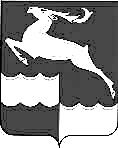 АДМИНИСТРАЦИЯ КЕЖЕМСКОГО РАЙОНАКРАСНОЯРСКОГО КРАЯПОСТАНОВЛЕНИЕ14.06.2023					 № 510-п			                  г. КодинскО внесении изменений в постановление Администрации Кежемского района от 18.06.2020 № 388-п «О создании муниципального опорного центра дополнительного образования на территории Кежемского района Красноярского края»В соответствии с Федеральным законом от 13.07.2020 № 189-ФЗ «О государственном (муниципальном) социальном заказе на оказание государственных (муниципальных) услуг в социальной сфере», в целях реализации механизма формирования муниципального заказа  на оказание муниципальных услуг в социальной сфере по направлению деятельности «реализация дополнительных образовательных программ  на территории муниципального образования Кежемский район», руководствуясь ст.ст. 17, 20, 32 Устава Кежемского района ПОСТАНОВЛЯЮ:1. Внести в приложение 1 к постановлению Администрации Кежемского района от 18.06.2020 № 388-п «О создании муниципального опорного центра дополнительного образования на территории Кежемского района Красноярского края» (в редакции постановления Администрации Кежемского района от 25.01.2023 № 56-п) следующие изменения:1.1. Раздел 3 дополнить пунктами 3.17 и 3.18 следующего содержания:«3.17. Обеспечивает формирование социальных сертификатов в информационной системе». «3.18. Ведет реестр получателей социального сертификата».2. Контроль за исполнение постановления возложить на заместителя Главы Кежемского района по социальным вопросам Р.Н. Мартыненко.3. Постановление вступает в силу со дня подписания.Глава района								     П.Ф. Безматерных 